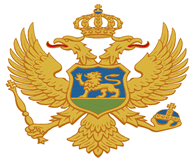 CRNA GORAMINISTARSTVO ODBRANEBroj: 806012 - 2818/18Podgorica, 5.4.2018.godineJAVNI POZIVUČENICIMA/UČENICAMA TREĆIH I ČETVRTIH RAZREDA SREDNJIH ŠKOLAZA UČEŠĆE NA LJETNJEM VOJNOM KAMPU ZA MLADE 2018.Ministarstvo odbrane, objavljuje javni poziv za učešće 45 srednjoškolaca na trećem Ljetnjem vojnom kamp za mlade (u daljem tekstu: Kamp), koji će biti organizovan od 16. do 29. jula 2018. godine. Cilj je da se srednjoškolci oprobaju kao vojnici, da kroz aktivnosti i druženje razvijaju osjećaj solidarnosti i drugarstva, stiču znanja o ulozi i značaju Vojske Crne Gore u društvu i time jačaju interesovanje za vojni poziv. Programom je predviđena svakodnevna obuka u raznim vojnim i drugim vještinama: sanitetska obuka, topografija i takmičenje u orijentiringu, rukovanje naoružanjem i gađanje, obuka u radu sa sredstvima veze, logorovanje (ishrana i preživljavanje u prirodi, obuka na brzim vodama i splavarenje-rafting, izviđački sadržaj i orjentacija u noćnim uslovima), obuka u veranju. Takođe, za polaznike Kampa pripremljene su i brojne sportsko-rekreativne i kulturno-zabavne aktivnosti.OPŠTI USLOVI KOJI KANDIDATI/KANDIDATKINJE TREBA DA ISPUNJAVAJU:da su crnogorski državljani i da nemaju državljanstvo druge države; da su zdravstveno sposobni;da se protiv njih ne vodi krivični postupak za krivično djelo za koje se goni po službenoj dužnosti; da nijesu osuđivani za krivično djelo za koje se goni po službenoj dužnosti.POSEBNI USLOVI KOJI KANDIDATI/ KANDIDATKINJE TREBA DA ISPUNJAVAJU:da su učenici/učenice III i IV razreda srednje škole u Crnoj Gori;da su u svakom razredu srednje škole postigli najmanje vrlo dobar uspjeh;da imaju primjereno vladanje;da imaju preporuke razrednog starješine i direktora srednje škole.DOKUMENTACIJA KOJU KANDIDATI/KANDIDATKINJE PRILAŽU:prijavni formular;uvjerenje o crnogorskom državljanstvu;izvod iz matičnog registra rođenih;*kandidati koji posjeduju ličnu kartu, nijesu u obavezi da dostave uvjerenje o državljanstvu i izvod iz matične knjige rođenih, već ovjerenu kopiju lične karte;izjavu da nemaju državljanstvo druge države ovjerenu od strane suda;potvrdu nadležnog organa da se protiv njih ne vodi krivični postupak;kopije svjedočanstava svih razreda srednje škole;nalaz izabranog doktora o nepostojanju psihičkih, zaraznih i hroničnih bolesti koji nije stariji od mjesec dana;saglasnost roditelja/staratelja, uz kopiju lične karte roditelja/staratelja;motivaciono pismo;preporuku razrednog starješine i direktora škole;uvjerenje o nagradama i priznanjima sa takmičenja.NAČIN PRIJAVLJIVANJA NA JAVNI POZIVKandidati koji se prijavljuju na javni poziv, prijavnu dokumentaciju šalju na adresu - Ministarstvo odbrane, Direktorat za ljudske resurse, Ulica Jovana Tomaševića br. 29, Podgorica, sa naznakom „Za javni poziv  za Ljetnji vojni kamp za mlade“.NAPOMENA:Učešće na Kampu je besplatno a tokom trajanja Kampa učesnici će biti osigurani od posljedica nesrećnog slučaja/nezgode.Tokom trajanja Ljetnjeg vojnog kampa za mlade danonoćno će biti prisutni pripadnici Vojske Crne Gore zaduženi za bezbjednost učesnika kampa. Ministarstvo će obezbijediti i nephodnu medicinsku pomoć u slučaju potrebe.Kamp za mlade se organizuje za  45 crnogorskih i pet srednjoškolaca iz Republike Makedonije.Za najbolje učesnike Kampa obezbijeđena je posjeta Centru za obuku kadeta u Londonu, Velika Britanija.Kamp će biti organizovan u jedinicama Vojske Crne Gore, u Kolašinu i Pljevljima. Selekciju kandidata/kandidatkinja sprovodiće Komisija na osnovu Metodologije za sprovođenje procesa selekcije.Prijavni formular i formular za saglasnost roditelja, odnosno staratelja može se naći na web stranici Ministarstva odbrane (www.odbrana.gov.me - link Konkursi i Biblioteka/Konkursi);Nepotpune i neblagovremene prijave, kao i tražene kopije dokumentacije koje nijesu ovjerene, neće se uzeti u razmatranje.JAVNI POZIV JE OTVOREN 15 DANA OD DANA OBJAVLJIVANJA.Više informacija možete dobiti putem telefona 020 483 277 i 020 483 554, radnim danima od 8.00 do 14.00 sati. CRNA GORAMINISTARSTVO ODBRANEPRIJAVNI FORMULARZA UČEŠĆE NA LJETNJEM VOJNOM KAMPU 2018. GODINEI LIČNI PODACIII OPŠTI PODACIIII PODACI O RODITELJIMA/STARATELJIMAIV PODACI O ZDRAVSTVENOM STANJUV DRUGI PODACI O VAŽNOSTI ZA UČEŠĆE NA KAMPU (posebni zahtjevi za ishranom i sl.)*Spisak potrebnih sredstava (higijene, sportske odjeće i obuće i sl.) koje učesnici moraju ponijeti sa sobom biće im dostavljen putem e-mail-a.CRNA GORAMINISTARSTVO ODBRANEIzjava o saglasnosti učesnika kampa i roditelja/starateljaLjetnji vojni kamp za mlade je projekat Ministarstva odbrane koji ima za cilj da omogući srednjoškolcima (učenicima III i IV razreda izabranih škola) sticanje iskustva u jedinicama Vojske Crne Gore, u periodu od 16. do 29. jula 2018. godine. Osmišljen je na način da učesnici kroz vojnu obuku, sportsko-rekreativne, kulturno-zabavne aktivnosti i druženje, razviju timski duh, disciplinu i liderske sposobnosti.Ministarstvo odbrane snosi troškove učešća na kampu: prevoza, smještaja, ishrane, uniformi, osiguranja, medicinske pomoći, dok od učesnika se očekuje da svojim ponašanjem, disciplinom, odgovornošću i poštovanjem pravila, doprinesu uspješnosti projekta.Za vrijeme trajanja kampa, biće preduzete bezbjednosne mjere kako bi se učesnici osjećali sigurno. Učesnike kampa svim vještinama navedenim u Programu aktivnosti obučavaće instruktori za obuku Vojske Crne Gore.Saglasnost za učešće na kampu:	__________________________	       ___________________________(Ime i prezime roditelja/staratelja)            (Ime i prezime roditelja/staratelja)       __________________________	       __________________________	               (Potpis roditelja/staratelja)                        (Potpis roditelja/staratelja)                                    Adresa i mjesto stanovanja: ____________________________________.Kontakt telefoni: ______________________________________________.	    _____________________________   (Ime i prezime učesnika kampa)_____________________________        (Potpis učesnika kampa)_____________________________               (Mjesto i datum)Veličinski brojevi za uniformuOznaka veličine odjećeOznaka veličine odjećeOznaka veličine odjećeOznaka veličine odjećeOznaka veličine odjećeMuškaracMuškaracŽenaŽenaMajice, širina vrata u cmXS40-42XS3235-36S44-46S34-3637-38M48-50M38-4039-40L52-54L42-4441-42XL56-58XL46-4843-44XXL60-62XXL50-5245-46XXXL64-66XXXL5447-48